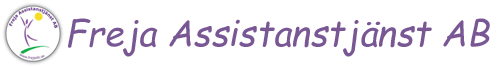 LEDIGHETSANSÖKANNamn:______________________________Personnr:_____________________________Befattning:______________________      Timanställd                  Månadsanställd                 Typ av ledighet:           Tjänstledighet           Semester           Vård av sjukt barn (VAB)    Studieledighet           Enskild angelägenhet:___________________________________Datum: (t.o.m. – fr.o.m.)__________________________Antal arbetsdagar:__________Ort och datum:______________________Namnteckning:_________________________Namnförtydligande:__________________________    Godkännes           Godkännes ej    Lön utgår                 Lön utgår ejDatum och namnteckning ansvarig chef:________________________________________